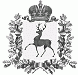 АДМИНИСТРАЦИЯ ШАРАНГСКОГО МУНИЦИПАЛЬНОГО РАЙОНАНИЖЕГОРОДСКОЙ ОБЛАСТИПОСТАНОВЛЕНИЕот 03.12.2020	N 494О проведении массового мероприятия антинаркотической направленности «Спорт – для всех» среди несовершеннолетних, состоящих на профилактических учетахВ соответствии с Планом работы комиссии по делам несовершеннолетних и защите их прав при администрации Шарангского муниципального района (далее – КДН и ЗП) и с целью профилактики и предупреждения наркомании, правонарушений и беспризорности несовершеннолетних администрация Шарангского муниципального района п о с т а н о в л я е т:1. Провести массовое мероприятие антинаркотической направленности «Спорт – для всех» среди несовершеннолетних, состоящих на профилактических учетах с 03.12.2020 г. по 09.12.2020 г..2. КДН и ЗП предусмотреть награждение участников массового мероприятия антинаркотической направленности «Спорт - для всех» среди несовершеннолетних, состоящих на профилактических учетах, за счет средств, предусмотренных муниципальной программой «Профилактика безнадзорности и правонарушений несовершеннолетних в Шарангском муниципальном районе на 2018-2020 годы», утвержденной постановлением администрации Шарангского муниципального района от 27.11.2017 №634.3. Контроль за исполнением постановления оставляю за собой.Глава местного самоуправления	Д.О.Ожиганов